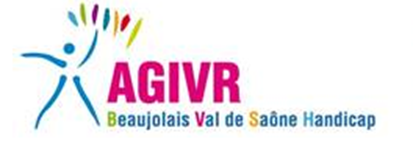 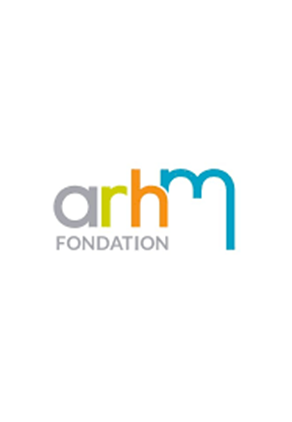 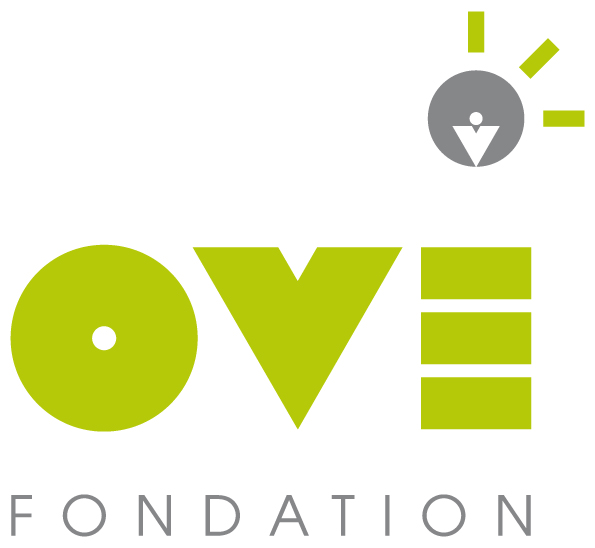 ANNEXES AU CONTRAT-TYPE ENTRE PROFESSIONNELS DE SANTÉ MENTIONNÉS AUX ARTICLES L.4332-1 (PSYCHOMOTRICIENS) DU CODE DE LA SANTE PUBLIQUE ET LA STRUCTURE DESIGNEE PAR L'AGENCE REGIONALE DE SANTE POUR LA MISE EN ŒUVRE DU PARCOURS DE BILAN ET D'INTERVENTION PRECOCE POUR L'ACCOMPAGNEMENT DES ENFANTS PRESENTANT DES TROUBLES DU NEURO-DÉVELOPPEMENT DANS LE DÉPARTEMENT DU RHONE (TERRITOIRE OVE)Annexe 1Recommandation de bonnes pratiques de la HAS dans le champ des troubles du neuro-développement et autres recommandationsfévrier 2018 : « Troubles du spectre de l’autisme - signes d'alerte, repérage, diagnostic et évaluation chez l’enfant et l’adolescent » - Haute Autorité de Santé (HAS) ;janvier 2018 : « Troubles Dys : comment mieux organiser le parcours de santé d'un enfant avec des troubles DYS ? » - HAS ;2016 : Déficiences intellectuelles - Expertise collective de l’Institut national de la santé et de la recherche médicale (INSERM) ;décembre 2014: « Conduite à tenir en médecine de premier recours devant un enfant ou un adolescent susceptible d'avoir un trouble de déficit de l’attention avec ou sans hyperactivité » - HAS ; mars 2012 : Autisme et autres troubles envahissants du développement : interventions éducatives et thérapeutiques coordonnées chez I'enfant et l'adolescent - HAS - ANESM ; 2001: l’orthophonie dans les troubles spécifiques du langage oral - Agence nationale d'accréditation et d'évaluation en santé (ANAES).Annexe 2Liste indicative d'outilsPour les psychomotriciens :Liste indicative et non exhaustive d'outils d'évaluation pouvant être utilisés pour le bilan psychomoteur comportant un examen du développement sensorimoteur réalisé par les psychomotriciens à destination des enfants de 0 à 6 ans révolus.BL-R & BL-C - Echelles de développement : psychomoteur de la première enfance Brunet Lézine Révisé et épreuves complémentairesNPMOT - Batterie d'évaluations des fonctions neuro-psychomotrices de l'enfantDF-MOT - Développement fonctionnel moteur de 0 à 48 moisSCHEMA CORPOREL-R - Epreuve de Schéma Corporel – RéviséeEPSA - Echelle des Particularités Sensori-Psychomotrices dans l'AutismeCharlop-Atwell - Echelle de coordination motrice de I'enfantMABC-2 - Batterie d'Evaluation des Mouvements chez l’enfantTGMD-2 - Test de développement de la motricité globaleBOT-2 - Test des compétences motrices de Bruininks-Oseretsky (normes américaines)EMG - Evaluation de la motricité Gnosopraxique DistaleProfil Sensoriel De Dunn - Mesure de l’impact des troubles sensoriels de I'enfant sur sa vie quotidienne (2e édition existante mais uniquement aux normes canadiennes)PSP-R - Profils sensoriels et perceptifs révisés de Bogdashina (pas de normes)REY - Test de la Figure complexe de ReyDTVP-3 - Test du développement visuoperceptif-3e Ed (normes américaines)FROSTIG - Test de développement de la perception visuelleNEPSY-II - Bilan neuropsychologique de l'enfant – 2e éditionTEACH - Test de l'évaluation de l’attention chez I'enfantLABY 5-12 - Test des labyrinthes pour les enfantsBHK - Echelle d'évaluation rapide de l'écriture chez I'enfantAutres outils d'évaluation spécifique du trouble du spectre de l’autisme (TSA) utilisable par le psychomotricien :ECA-R - Echelle des Comportements Autistiques RéviséeADOS-2 ToddlerCARS-2 - Echelle d'évaluation de l’autisme infantileM-CHAT- R - Questionnaire de repérage des troubles autistiques chez le jeune enfantDDST - Échelle de Denver (dans le cadre de la réalisation d'un programme Denver)VINELAND 2 - Echelles de comportement adaptatif de Vineland – 2e éditionEC2R - Echelle des Comportements Restreints et RépétitifsLa liste des outils a été établie à titre indicatif par des représentants des professionnels concernés.Annexe 3Comptes rendus d'évaluation ou de bilanPour les psychomotriciens : structure rédactionnelle du compte-rendu de bilanI. NATURE DE LA DEMANDE ET OBJET DU BILANdonnées administratives : nom, prénom, date de naissance, adresse, numéro de sécurité socialedate du bilan et nature du bilan (initial/d'évolution/de fin de parcours)médecin prescripteur : nom du médecin ayant adressé I'enfant à la plateformemédecin de Ia plateforme : nom du médecin de la plateforme ayant validé la prescription initiale et coordonnant le parcoursdate d'entrée dans le parcours de bilan et d'intervention précoce : indiquer ici la date de validation de la prescription initiale par un médecin de la plateformemotif de la demande : indiquer le(s) symptôme(s) d'appel/pathologie(s) déjà diagnostiquée(s)autre(s) bilan(s) déjà réalisé(s) : indiquer la date du bilan initial s'il y a lieu et les autres bilans et évaluations en la possession de l'évaluateur au moment du bilan psychomoteurII. DESTINATATRE(S) DU COMPTE RENDU DE BILANreprésentant(s) légal(ux) de l’enfantle médecin de la plateformele médecin prescripteurles autres professionnels de santé concernésIII. ÉLÉMENTS D'ANAMNESE EN LIEN AVEC LE BILANA remplir par l'évaluateur (port de verres correcteurs, déficit(s) sensoriel(s), retard dans certaines acquisitions motrices, difficulté dans des domaines précis de la scolarité/ dans la vie quotidienne, etc...)IV. TESTS UTILISÉSVoir liste indicative annexe 2.V. EXAMEN PSYCHOMOTEURA organiser et remplir par l'évaluateur, détaille l'évaluation des différentes fonctions psychomotrices, se veut avant tout descriptifVI. OBSERVATIONS DIVERSESAppréciations plus subjectives sur les comportements du patient, son adaptation à la situation de bilan, sa qualité relationnelle, son rapport au corpsVII. ANALYSE CLINIQUEIl s'agit d'expliquer ici la compréhension qu'a l'évaluateur de la dynamique psychomotrice générale de I'enfant et de comment s'y exprime(nt) le(s) symptôme(s)VIII. PROJET THERAPEUTIQTUEType d'intervention(s) envisagée(s) et dans quel but, modalités de l'intervention (fréquence du suivi, individuel/groupal)IX. RECOMMANDATIONSA remplir par l'évaluateur si cela est pertinent/adapté à la situation clinique. Doit comporter des conseils pratiques susceptibles d'aider l’entourage à mieux accompagner I'enfant face aux difficultés qu'il rencontre.X. TABLEAUX DE RÉSULTATS DES TESTS UTILISÉSEn préambule figure une explication sur les mesures dans un test (Qu'est-ce qu'une note standard, un écart type, etc…)XI. CONCLUSIONS DU BILANSi bilan d'évolution ou de fin de traitement, comparaison avec le bilan initialFonctions psychomotrices touchéesAppréciation de l'aisance corporelle/relationnelleAppréciation de l’exploitation ou non des compétences repéréesEléments diagnostiquesUn soin psychomoteur est-il indiqué/ à poursuivre ? Si oui, préciser fréquence et durée des interventions précoces à réaliser.L'architecture rédactionnelle du compte rendu d'évaluation proposée est adaptée des propositions formulées par les représentants des professionnels concernés.